TROFEO PRÍNCIPE DE ASTURIAS 2012TROFEO PRÍNCIPE DE ASTURIAS 2012TROFEO PRÍNCIPE DE ASTURIAS 2012TROFEO PRÍNCIPE DE ASTURIAS 2012TROFEO PRÍNCIPE DE ASTURIAS 2012TROFEO PRÍNCIPE DE ASTURIAS 2012TROFEO PRÍNCIPE DE ASTURIAS 2012TROFEO HACKETT LONDONTROFEO HACKETT LONDONTROFEO HACKETT LONDONTROFEO HACKETT LONDONTROFEO HACKETT LONDONTROFEO HACKETT LONDONTROFEO HACKETT LONDONVIERNES 2 DE NOVIEMBRE DE 2012VIERNES 2 DE NOVIEMBRE DE 2012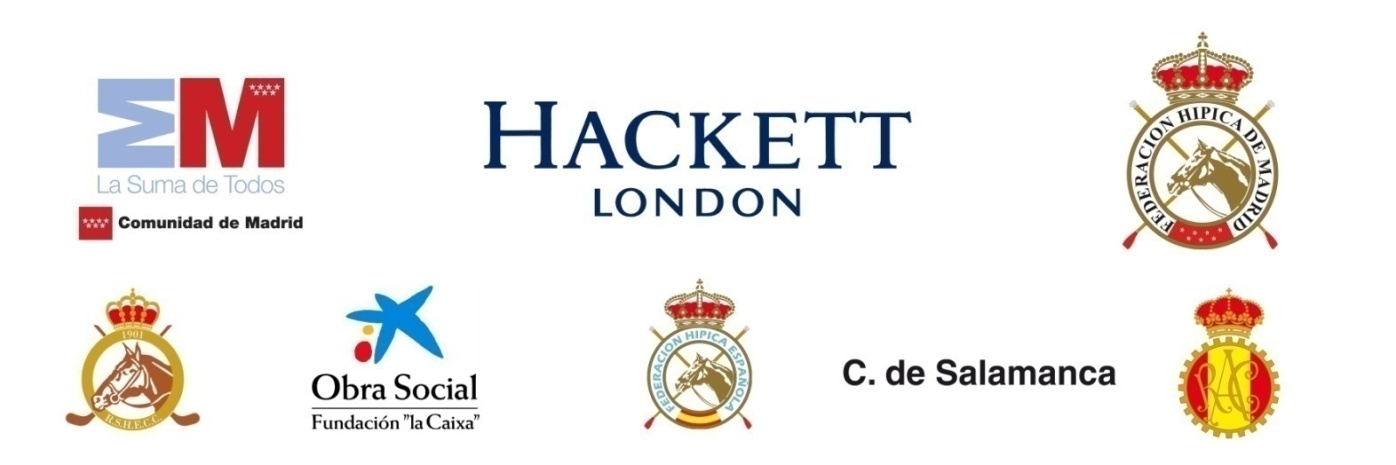 Hora Comienzo:  DESPUÉS DE PONYS BHora Comienzo:  DESPUÉS DE PONYS BPONYS AAltura: 0,55mAltura: 0,55mBaremo: 2MANGAS ASC/ACCORDEN DE SALIDA/START LISTORDEN DE SALIDA/START LISTORDEN DE SALIDA/START LISTORDEN DE SALIDA/START LISTORDEN DE SALIDA/START LISTORDEN DE SALIDA/START LISTORDEN DE SALIDA/START LISTORDEN DE SALIDA/START LISTNº CABALLO/HORSE JINETE/RIDERPTOSTPOPTOSPTOSFIN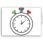 1INDRUAINSERRANO CIVANTOS MARTA2FICELLETOMAS  ISABELLA3PETIT TONERREORON MARTINEZ CARLA4CHIPIE DE LA FRESNAYBOTIN  LEHM ALEJANDRA5CORONEL DE BARBAÑOGONZALEZ DOLZ DIEGO6PLUMMONTESA INES7PEPPER STARMORENO PEREZ CARLOTA8VINCENTROS HERNANDEZ MONICA9CHIPIE DE LA FRESNAYDE CARVAJAL FDEZ AGUEDA10PITUFAMARTINEZ MONFORT ROCIO11PEPPER STARGARCIA SANCHEZ CAROLINA12LITTLE WINNERVALLE ESPINEDO PABLO13NALAROS HERNANDEZ MANUELA14SKIPY IVRODRIGALVAREZ MOR MARIA15GRADICASHAAS PRO MARCOS16LITTLE WINNERVALLE ESPINEDO ALBA17GALIAN DE CELEMDE LAZARO  CARLOTA18PETIT TONERREMONTESA IRENE